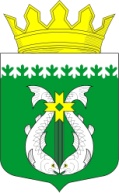 РЕСПУБЛИКА КАРЕЛИЯKARJALAN TAZAVALDUАДМИНИСТРАЦИЯСУОЯРВСКОГО МУНИЦИПАЛЬНОГО ОКРУГАSUOJÄRVEN PIIRIKUNNAN HALLINDOПОСТАНОВЛЕНИЕ11.01.2024                                                                                                                      № 29Об утверждении технологической схемы предоставления муниципальной услуги «Выдача выписок из реестра муниципального имущества Суоярвского муниципального округа»В соответствии с Федеральным законом от 27 июля 2010 года № 210-ФЗ «Об организации предоставления государственных и муниципальных услуг», постановлением Правительства Российской Федерации от 27 сентября 2011 года № 797 «О взаимодействии между многофункциональными центрами предоставления государственных и муниципальных услуг федеральными органами исполнительной власти, органами государственных внебюджетных фондов, органами государственной власти субъектов Российской Федерации, органами местного самоуправления»:1. Утвердить технологическую схем предоставления муниципальной услуги «Выдача выписок из реестра муниципального имущества Суоярвского муниципального округа» (прилагается).Разместить настоящее постановление на официальном интернет-портале Суоярвского муниципального округа в информационно-телекоммуникационной сети «Интернет».Контроль за исполнением настоящего постановления возложить на заместителя главы администрации Окрукову Л.А.Глава Суоярвскогомуниципального округа                                                                                  Р.В. ПетровРазослать: Дело, МКУ «ЦУМИ и ЗР Суоярвского района», МКУ «ЦБ»Приложение                                                          к постановлению администрации                                                           Суоярвского муниципального округа                                                             от 11.01.2024 № 29Технологическая схемапредоставления муниципальной услуги «Выдача выписок из реестра муниципальногоимущества Суоярвского муниципального округа»Раздел 1. «Общие сведения о муниципальной услуге»Раздел 2. «Общие сведения о «подуслугах»Раздел 3. «Сведения о заявителях «подуслуги»Раздел 4. «Документы, предоставляемые заявителем для получения «подуслуги»Раздел 5. «Документы и сведения, получаемые посредством межведомственного информационного взаимодействия»Раздел 6. Результат «подуслуги»Раздел 7. «Технологические процессы предоставления «подуслуги»Раздел 8. «Особенности предоставления «подуслуги» в электронной форме»Приложение № 1Форма заявления о предоставлении муниципальной услугиВ Администрацию Суоярвского муниципального округаот  ______________________________(фамилия, имя, отчество (при наличии), реквизиты документа, удостоверяющего личность для физического лица или наименование, организационно-правовая форма и сведения ЕГРЮЛ/ЕГРИП юридического лица, индивидуального предпринимателя)адрес: ___________________________(указать адрес места жительства – для физических лиц, места нахождения – для юридических лиц)Телефон: ________________________адрес электронной почты: __________Заявлениео предоставлении муниципальной услуги 
«Выдача выписки из реестра муниципального имущества» Прошу Вас выдать выписку из реестра муниципального имущества Суоярвского муниципального округана следующий объект:На обработку персональных данных Заявителя (представителя Заявителя), содержащихся в Заявлении и прилагаемых к нему документах, согласен.Результат предоставления Муниципальной услуги прошу направить в личный кабинет на ЕПГУ в форме электронного документа. Прошу результат предоставления Муниципальной услуги дополнительно предоставить на бумажном носителе при личном обращении в МФЦ.О ходе рассмотрения и готовности результата предоставления Муниципальной услуги Заявитель (представитель заявителя) уведомляется следующими способами:- через личный кабинет на ЕПГУ;- по электронной почте;_____________________________________
       подпись Заявителя (представителя Заявителя)                                                             (Ф.И.О. полностью)№ п/пПараметрЗначение параметра/состояние1Наименование органа, предоставляющего услугуАдминистрация Суоярвского муниципального округа2Номер услуги в федеральном реестре10001000100002191703Полное наименование услугиВыдача выписок из реестра муниципального имущества Суоярвского муниципального округа4Краткое наименование услугиВыдача выписок из реестра муниципального имущества Суоярвского муниципального округа5Административный регламент предоставления услугиПостановление Администрации Суоярвского муниципального округа от 29.12.2023 № 1673 «Об утверждении административного регламента по предоставлению муниципальной услуги ««Выдача выписок из реестра муниципального имущества Суоярвского муниципального округа»6Перечень «подуслуг»отсутствует7Способы оценки качества предоставления услугиРадиотелефонная связь (смс-опрос), телефонный опрос).Единый портал государственных и муниципальных услуг.Региональный портал государственных услуг.Официальный интернет-портал Суоярвского муниципального округа.МФЦ.Срок предоставления в зависимости от условийСрок предоставления в зависимости от условийОснования отказа в приеме документовОснования отказа в предоставлении «подуслуги»Основания приостановления предоставления «подуслуги»Срок приостановления предоставления «подуслуги»Плата за предоставление «подуслуги»Плата за предоставление «подуслуги»Плата за предоставление «подуслуги»Способ обращения за получением «подуслуги»Способ получения результата «подуслуги»при подаче заявления по местужительства (местунахождения юр. лица)при подаче заявленияне по местужительства (по местуобращения)Основания отказа в приеме документовОснования отказа в предоставлении «подуслуги»Основания приостановления предоставления «подуслуги»Срок приостановления предоставления «подуслуги»наличие платы (государственной пошлины)реквизиты нормативного правового акта, являющегося основанием для взимания платы (государственной пошлины)КБК для взимания платы (государственной пошлины), в том числе через МФЦСпособ обращения за получением «подуслуги»Способ получения результата «подуслуги»12345678910111. Выдача выписок из реестра муниципального имущества Суоярвского муниципального округа	1. Выдача выписок из реестра муниципального имущества Суоярвского муниципального округа	1. Выдача выписок из реестра муниципального имущества Суоярвского муниципального округа	1. Выдача выписок из реестра муниципального имущества Суоярвского муниципального округа	1. Выдача выписок из реестра муниципального имущества Суоярвского муниципального округа	1. Выдача выписок из реестра муниципального имущества Суоярвского муниципального округа	1. Выдача выписок из реестра муниципального имущества Суоярвского муниципального округа	1. Выдача выписок из реестра муниципального имущества Суоярвского муниципального округа	1. Выдача выписок из реестра муниципального имущества Суоярвского муниципального округа	1. Выдача выписок из реестра муниципального имущества Суоярвского муниципального округа	1. Выдача выписок из реестра муниципального имущества Суоярвского муниципального округа	Общий срок предоставления муниципальной услуги не должен превышать 12 рабочих дней со дня регистрации заявления в АдминистрацииОбщий срок предоставления муниципальной услуги не должен превышать 12 рабочих дней со дня регистрации заявления в Администрации1. Не установлена личность заявителя или полномочия представителя юридического лица.2. Заявление не поддается прочтению, исполнено карандашом либо имеет серьезные повреждения, которые не позволяют однозначно толковать его содержание.Отсутствие в заявлении о предоставлении муниципальной услуги сведений:Для юридических лиц:- полное наименование юридического лица;- почтовый адрес, телефон;- суть запроса (обязательно указание точного адреса объекта);- подпись руководителя или иного представителя юридического лица.Для физических лиц:- фамилия, имя, отчество физического лица;- почтовый адрес, телефон;- суть запроса (обязательно указание точного адреса объекта);- подпись.Описание запрашиваемой информации относится к информации с ограниченным доступом Отсутствие в заявлении о предоставлении муниципальной услуги сведений:Для юридических лиц:- полное наименование юридического лица;- почтовый адрес, телефон;- суть запроса (обязательно указание точного адреса объекта);- подпись руководителя или иного представителя юридического лица.Для физических лиц:- фамилия, имя, отчество физического лица;- почтовый адрес, телефон;- суть запроса (обязательно указание точного адреса объекта);- подпись.Описание запрашиваемой информации относится к информации с ограниченным доступом-нет--Личное обращение в Администрацию, личное обращение в МФЦ, почтовая связь (в том числе электронная)Способом, указанным в заявлении№ п/пКатегории лиц, имеющих право на получение «подуслуги»Документ, подтверждающий правомочие заявителясоответствующей категории на получение «подуслуги»Установленные требования к документу, подтверждающему правомочие заявителя соответствующей категории на получение «подуслуги»Наличие возможности подачи заявления на предоставление«подуслуги» представителями заявителяИсчерпывающий перечень лиц,имеющих право на подачу заявления от имени заявителяНаименование документа, подтверждающего право подачи заявления от имени заявителяУстановленные требования к документу, подтверждающему право подачи заявления от имени заявителя123456781. Выдача выписок из реестра муниципального имущества Суоярвского муниципального округа1. Выдача выписок из реестра муниципального имущества Суоярвского муниципального округа1. Выдача выписок из реестра муниципального имущества Суоярвского муниципального округа1. Выдача выписок из реестра муниципального имущества Суоярвского муниципального округа1. Выдача выписок из реестра муниципального имущества Суоярвского муниципального округа1. Выдача выписок из реестра муниципального имущества Суоярвского муниципального округа1. Выдача выписок из реестра муниципального имущества Суоярвского муниципального округа1. Выдача выписок из реестра муниципального имущества Суоярвского муниципального округа1Муниципальная услуга предоставляется на основании письменного заявления любого заинтересованного лица:- физические лица Документ, удостоверяющий личность заявителя или представителя заявителя:1. Паспорт гражданина Российской Федерации2. Временное удостоверение личности гражданина Российской Федерации3. Вид на жительство (для лиц без гражданства)4. Документ, удостоверяющий личность иностранного гражданина5. Разрешение на временное проживание 1. Паспорт гражданина Российской Федерации оформляется на русском языке на бланке, образец которого един для всей Российской Федерации, должен быть действительным на дату обращения за услугой. 2. Временное удостоверение личности гражданина Российской Федерации удостоверяет личность гражданина на время замены паспорта Российской Федерации.3. Вид на жительство удостоверяет личность только лиц без гражданства, оформляется отдельным документом, исполнен на русском языке, имеет срок действия (должен быть действительным на дату обращения).4. Паспорт иностранного гражданина (в случае, если в соответствии с международным договором он удостоверяет личность иностранного гражданина на территории Российской Федерации) либо иной документ, установленный федеральным законом или признаваемый в соответствии с международным договором Российской Федерации в качестве документа, удостоверяющего личность иностранного гражданина.Дополнительно предъявляется нотариально удостоверенный перевод на русский язык.5.  Разрешение на временное проживание оформляется в виде документа установленной формы, выдаваемого в Российской Федерации лицу без гражданства, не имеющему документа, удостоверяющего его личностьДокументы, удостоверяющие личность, не должны содержать подчисток, приписок, зачеркнутых слов и других исправлений,  повреждений, которые можно истолковать как их порчу.ИмеетсяЛица, имеющие соответствующие полномочия.ДоверенностьПодписанная доверенность на осуществление действий от имени физического лица, или нотариально заверенная копия такой доверенности.2- юридические лицаРешение (приказ) о назначении или об избрании физического лица на должностьОригинал (или нотариально заверенная копия) предъявляется для удостоверения полномочий.Должно содержать: подпись должностного лица, дату составления документа, информацию о праве физического лица действовать без доверенности от имени юридического лица. Должно быть действительным на срок обращения за оказанием услуги.ИмеетсяЛица, имеющие соответствующие полномочия.ДоверенностьДоверенность на осуществление действий от имени юридического лица, подписанная руководителем и заверенная печатью юридического лица. Или нотариально заверенная копия такой доверенности.2- юридические лицаДокумент, удостоверяющий личность представителя юридического лица:1. Паспорт гражданина Российской Федерации2. Временное удостоверение личности гражданина Российской Федерации3. Вид на жительство (для лиц без гражданства)4. Документ, удостоверяющий личность иностранного гражданина5. Разрешение на временное проживаниеОригинал предъявляется для удостоверения личности.1. Паспорт гражданина Российской Федерации оформляется на русском языке на бланке, образец которого един для всей Российской Федерации, должен быть действительным на дату обращения за услугой. 2. Временное удостоверение личности гражданина Российской Федерации удостоверяет личность гражданина на время замены паспорта Российской Федерации.3. Вид на жительство удостоверяет личность только лиц без гражданства, оформляется отдельным документом, исполнен на русском языке, имеет срок действия (должен быть действительным на дату обращения).4. Паспорт иностранного гражданина (в случае, если в соответствии с международным договором он удостоверяет личность иностранного гражданина на территории Российской Федерации) либо иной документ, установленный федеральным законом или признаваемый в соответствии с международным договором Российской Федерации в качестве документа, удостоверяющего личность иностранного гражданина.5.  Разрешение на временное проживание оформляется в виде документа установленной формы, выдаваемого в Российской Федерации лицу без гражданства, не имеющему документа, удостоверяющего его личностьДополнительно предъявляется нотариально удостоверенный перевод на русском языке.Документы, удостоверяющие личность, не должны содержать подчисток, приписок, зачеркнутых слов и других исправлений,  повреждений, которые можно истолковать как их порчу.ИмеетсяЛица, имеющие соответствующие полномочия.ДоверенностьДоверенность на осуществление действий от имени юридического лица, подписанная руководителем и заверенная печатью юридического лица. Или нотариально заверенная копия такой доверенности.№ п/пКатегория документаНаименования документов, которые предоставляет заявитель для получения «подуслуги»Количество необходимых экземпляров документа с указанием подлинник/копияУсловие предоставления документаУстановленные требования к документуФорма (шаблон) документаОбразец документа/заполнения документа12345б781. Выдача выписок из реестра муниципального имущества Суоярвского муниципального округа1. Выдача выписок из реестра муниципального имущества Суоярвского муниципального округа1. Выдача выписок из реестра муниципального имущества Суоярвского муниципального округа1. Выдача выписок из реестра муниципального имущества Суоярвского муниципального округа1. Выдача выписок из реестра муниципального имущества Суоярвского муниципального округа1. Выдача выписок из реестра муниципального имущества Суоярвского муниципального округа1. Выдача выписок из реестра муниципального имущества Суоярвского муниципального округа1. Выдача выписок из реестра муниципального имущества Суоярвского муниципального округа1.ЗаявлениеЗаявление о предоставлении выписки из реестра муниципального имущества1 подлинникОбязательный документЛично, по почтеЗаявление в письменной форме должно содержать следующие сведения:
• полное наименование, местонахождение, фамилию, имя, отчество подписывающего лица и его полномочия (для юридического лица), фамилию, имя, отчество (последнее - при наличии), адрес проживания (пребывания) (для физического лица), контактные телефоны (последнее - при наличии);
• подпись заявителя или его уполномоченного представителя, с приложением подтверждающих полномочия документов;
• наименование объекта учета, о котором запрашивается информация, и характеристики, позволяющие идентифицировать объект.
Заявитель указывает в обращении способ получения результатов предоставления муниципальной услуги: лично или почтовым отправлением по адресу, указанному в обращении.Приложение № 1Заполняется Администрацией2Документ, удостоверяющий личность заявителя1. Паспорт гражданина Российской ФедерацииОригинал предъявляется только для удостоверения личности, возвращается заявителю обратно.Обязательный документ1. Паспорт гражданина Российской Федерации оформляется на русском языке на бланке, образец которого един для всей Российской Федерации, должен быть действительным на дату обращения за услугой. 2. Временное удостоверение личности гражданина Российской Федерации удостоверяет личность гражданина на время замены паспорта Российской Федерации.3. Вид на жительство удостоверяет личность только лиц без гражданства, оформляется отдельным документом, исполнен на русском языке, имеет срок действия (должен быть действительным на дату обращения).4. Паспорт иностранного гражданина (в случае, если в соответствии с международным договором он удостоверяет личность иностранного гражданина на территории Российской Федерации) либо иной документ, установленный федеральным законом или признаваемый в соответствии с международным договором Российской Федерации в качестве документа, удостоверяющего личность иностранного гражданина.Дополнительно предъявляется нотариально удостоверенный перевод на русский язык.5.  Разрешение на временное проживание оформляется в виде документа установленной формы, выдаваемого в Российской Федерации лицу без гражданства, не имеющему документа, удостоверяющего его личностьДокументы, удостоверяющие личность, не должны содержать подчисток, приписок, зачеркнутых слов и других исправлений, повреждений, которые можно истолковать как их порчу--2Документ, удостоверяющий личность заявителя2. Временное удостоверение личности гражданина Российской ФедерацииОригинал предъявляется только для удостоверения личности, возвращается заявителю обратно.Обязательный документ1. Паспорт гражданина Российской Федерации оформляется на русском языке на бланке, образец которого един для всей Российской Федерации, должен быть действительным на дату обращения за услугой. 2. Временное удостоверение личности гражданина Российской Федерации удостоверяет личность гражданина на время замены паспорта Российской Федерации.3. Вид на жительство удостоверяет личность только лиц без гражданства, оформляется отдельным документом, исполнен на русском языке, имеет срок действия (должен быть действительным на дату обращения).4. Паспорт иностранного гражданина (в случае, если в соответствии с международным договором он удостоверяет личность иностранного гражданина на территории Российской Федерации) либо иной документ, установленный федеральным законом или признаваемый в соответствии с международным договором Российской Федерации в качестве документа, удостоверяющего личность иностранного гражданина.Дополнительно предъявляется нотариально удостоверенный перевод на русский язык.5.  Разрешение на временное проживание оформляется в виде документа установленной формы, выдаваемого в Российской Федерации лицу без гражданства, не имеющему документа, удостоверяющего его личностьДокументы, удостоверяющие личность, не должны содержать подчисток, приписок, зачеркнутых слов и других исправлений, повреждений, которые можно истолковать как их порчу2Документ, удостоверяющий личность заявителя3. Вид на жительство (для лиц без гражданства)Оригинал предъявляется только для удостоверения личности, возвращается заявителю обратно.Обязательный документ1. Паспорт гражданина Российской Федерации оформляется на русском языке на бланке, образец которого един для всей Российской Федерации, должен быть действительным на дату обращения за услугой. 2. Временное удостоверение личности гражданина Российской Федерации удостоверяет личность гражданина на время замены паспорта Российской Федерации.3. Вид на жительство удостоверяет личность только лиц без гражданства, оформляется отдельным документом, исполнен на русском языке, имеет срок действия (должен быть действительным на дату обращения).4. Паспорт иностранного гражданина (в случае, если в соответствии с международным договором он удостоверяет личность иностранного гражданина на территории Российской Федерации) либо иной документ, установленный федеральным законом или признаваемый в соответствии с международным договором Российской Федерации в качестве документа, удостоверяющего личность иностранного гражданина.Дополнительно предъявляется нотариально удостоверенный перевод на русский язык.5.  Разрешение на временное проживание оформляется в виде документа установленной формы, выдаваемого в Российской Федерации лицу без гражданства, не имеющему документа, удостоверяющего его личностьДокументы, удостоверяющие личность, не должны содержать подчисток, приписок, зачеркнутых слов и других исправлений, повреждений, которые можно истолковать как их порчу2Документ, удостоверяющий личность заявителя4. Документ, удостоверяющий личность иностранного гражданинаОригинал предъявляется только для удостоверения личности, возвращается заявителю обратно.Обязательный документ1. Паспорт гражданина Российской Федерации оформляется на русском языке на бланке, образец которого един для всей Российской Федерации, должен быть действительным на дату обращения за услугой. 2. Временное удостоверение личности гражданина Российской Федерации удостоверяет личность гражданина на время замены паспорта Российской Федерации.3. Вид на жительство удостоверяет личность только лиц без гражданства, оформляется отдельным документом, исполнен на русском языке, имеет срок действия (должен быть действительным на дату обращения).4. Паспорт иностранного гражданина (в случае, если в соответствии с международным договором он удостоверяет личность иностранного гражданина на территории Российской Федерации) либо иной документ, установленный федеральным законом или признаваемый в соответствии с международным договором Российской Федерации в качестве документа, удостоверяющего личность иностранного гражданина.Дополнительно предъявляется нотариально удостоверенный перевод на русский язык.5.  Разрешение на временное проживание оформляется в виде документа установленной формы, выдаваемого в Российской Федерации лицу без гражданства, не имеющему документа, удостоверяющего его личностьДокументы, удостоверяющие личность, не должны содержать подчисток, приписок, зачеркнутых слов и других исправлений, повреждений, которые можно истолковать как их порчу2Документ, удостоверяющий личность заявителя5. Разрешение на временное проживаниеОригинал предъявляется только для удостоверения личности, возвращается заявителю обратно.Обязательный документ1. Паспорт гражданина Российской Федерации оформляется на русском языке на бланке, образец которого един для всей Российской Федерации, должен быть действительным на дату обращения за услугой. 2. Временное удостоверение личности гражданина Российской Федерации удостоверяет личность гражданина на время замены паспорта Российской Федерации.3. Вид на жительство удостоверяет личность только лиц без гражданства, оформляется отдельным документом, исполнен на русском языке, имеет срок действия (должен быть действительным на дату обращения).4. Паспорт иностранного гражданина (в случае, если в соответствии с международным договором он удостоверяет личность иностранного гражданина на территории Российской Федерации) либо иной документ, установленный федеральным законом или признаваемый в соответствии с международным договором Российской Федерации в качестве документа, удостоверяющего личность иностранного гражданина.Дополнительно предъявляется нотариально удостоверенный перевод на русский язык.5.  Разрешение на временное проживание оформляется в виде документа установленной формы, выдаваемого в Российской Федерации лицу без гражданства, не имеющему документа, удостоверяющего его личностьДокументы, удостоверяющие личность, не должны содержать подчисток, приписок, зачеркнутых слов и других исправлений, повреждений, которые можно истолковать как их порчу--2Документ, удостоверяющий личность заявителяОригинал предъявляется только для удостоверения личности, возвращается заявителю обратно.Обязательный документ1. Паспорт гражданина Российской Федерации оформляется на русском языке на бланке, образец которого един для всей Российской Федерации, должен быть действительным на дату обращения за услугой. 2. Временное удостоверение личности гражданина Российской Федерации удостоверяет личность гражданина на время замены паспорта Российской Федерации.3. Вид на жительство удостоверяет личность только лиц без гражданства, оформляется отдельным документом, исполнен на русском языке, имеет срок действия (должен быть действительным на дату обращения).4. Паспорт иностранного гражданина (в случае, если в соответствии с международным договором он удостоверяет личность иностранного гражданина на территории Российской Федерации) либо иной документ, установленный федеральным законом или признаваемый в соответствии с международным договором Российской Федерации в качестве документа, удостоверяющего личность иностранного гражданина.Дополнительно предъявляется нотариально удостоверенный перевод на русский язык.5.  Разрешение на временное проживание оформляется в виде документа установленной формы, выдаваемого в Российской Федерации лицу без гражданства, не имеющему документа, удостоверяющего его личностьДокументы, удостоверяющие личность, не должны содержать подчисток, приписок, зачеркнутых слов и других исправлений, повреждений, которые можно истолковать как их порчу--3.Документ, подтверждающий полномочия представителя юридического или физического лица1.Решение (приказ) о назначении или об избрании физического лица на должностьОригинал или нотариально заверенная копия решения (приказа) предъявляется только для удостоверения полномочий, возвращается заявителю обратно.В случае составления заявления от имени юридического лица--3.Документ, подтверждающий полномочия представителя юридического или физического лица2. Доверенность на осуществление действий от имени юридического лица.Оригинал или нотариально заверенная копия доверенности предъявляется только для удостоверения полномочий, возвращается заявителю обратно.В случае составления заявления от имени юридического лицаСоставлена на бланке организации, подписана руководителем и заверена печатью юридического лица.--3. Доверенность на осуществление действий от имени физического лица.Оригинал или нотариально заверенная копия доверенности предъявляется только для удостоверения полномочий, возвращается заявителю обратно.В случае составления заявления от имени физического лицаПодписанная доверенность на осуществление действий от имени физического лица. --Реквизиты актуальной технологической карты межведомственного взаимодействияНаименование запрашиваемого документа (сведения)Перечень и состав сведений, запрашиваемых в рамках межведомственного информационного взаимодействияНаименованиеоргана (организации), направляющего(ей) межведомственный запросНаименованиеоргана (организации),в адрес которого(ой) направляется межведомственный запросSID электронногосервиса/ наименование вида сведенийСрокосуществления межведомственного информационноговзаимодействияФормы (шаблоны) межведомственного запроса и ответа на межведомственны й запросОбразцы заполнения форм межведомственного запроса и ответа на межведомственный запрос1234567891. Выдача выписок из реестра муниципального имущества Суоярвского муниципального округа1. Выдача выписок из реестра муниципального имущества Суоярвского муниципального округа1. Выдача выписок из реестра муниципального имущества Суоярвского муниципального округа1. Выдача выписок из реестра муниципального имущества Суоярвского муниципального округа1. Выдача выписок из реестра муниципального имущества Суоярвского муниципального округа1. Выдача выписок из реестра муниципального имущества Суоярвского муниципального округа1. Выдача выписок из реестра муниципального имущества Суоярвского муниципального округа1. Выдача выписок из реестра муниципального имущества Суоярвского муниципального округа1. Выдача выписок из реестра муниципального имущества Суоярвского муниципального округа№п/пДокумент/ документы, являющийся(иеся) результатом «подуслуги»Требования к документу/ документам, являющемуся(ихся) результатом «подуслуги»Характеристика результата «подуслуги» (положительный/ отрицательный)Форма документа/ документов,являющегося (ихс я) результатом «подуслуги»Образец документа/ документов,являющегося(ихся) результатом «подуслуги»Способы получения результата «подуслуги»Срок хранения невостребованных заявителем результатов «подуслуги»Срок хранения невостребованных заявителем результатов «подуслуги»Срок хранения невостребованных заявителем результатов «подуслуги»№п/пДокумент/ документы, являющийся(иеся) результатом «подуслуги»Требования к документу/ документам, являющемуся(ихся) результатом «подуслуги»Характеристика результата «подуслуги» (положительный/ отрицательный)Форма документа/ документов,являющегося (ихс я) результатом «подуслуги»Образец документа/ документов,являющегося(ихся) результатом «подуслуги»Способы получения результата «подуслуги»в органев МФЦв МФЦ12345678891. Выдача выписок из реестра муниципального имущества Суоярвского муниципального округа1. Выдача выписок из реестра муниципального имущества Суоярвского муниципального округа1. Выдача выписок из реестра муниципального имущества Суоярвского муниципального округа1. Выдача выписок из реестра муниципального имущества Суоярвского муниципального округа1. Выдача выписок из реестра муниципального имущества Суоярвского муниципального округа1. Выдача выписок из реестра муниципального имущества Суоярвского муниципального округа1. Выдача выписок из реестра муниципального имущества Суоярвского муниципального округа1. Выдача выписок из реестра муниципального имущества Суоярвского муниципального округа1. Выдача выписок из реестра муниципального имущества Суоярвского муниципального округа1. Выдача выписок из реестра муниципального имущества Суоярвского муниципального округа1Выписка из Реестра муниципального имущества (в том числе справка об отсутствии информации об объекте в реестре) Выдается в конце оказания услуги на утвержденном бланкеположительныйбумажнаяЛично или через представителя в Администрации- лично или через представителя в МФЦ- по почте30 календарных дней с даты получения результата услуги30 календарных дней с даты получения результата услуги2Уведомление об отказе в предоставлении муниципальной услугиВыдается в конце оказания услуги на утвержденном бланкеотрицательныйбумажнаяЛично или через представителя в Администрации- лично или через представителя в МФЦ- по почте30 календарных дней с даты получения результата услуги30 календарных дней с даты получения результата услуги№ п/пНаименование процедуры процессаОсобенности исполнения процедуры процессаСроки исполнения процедуры (процесса)Исполнитель процедуры процессаРесурсы, необходимые для выполнения процедуры процессаФормы документов, необходимые для выполнения процедуры процесса12345671. Выдача выписок из реестра муниципального имущества Суоярвского муниципального округа1. Выдача выписок из реестра муниципального имущества Суоярвского муниципального округа1. Выдача выписок из реестра муниципального имущества Суоярвского муниципального округа1. Выдача выписок из реестра муниципального имущества Суоярвского муниципального округа1. Выдача выписок из реестра муниципального имущества Суоярвского муниципального округа1. Выдача выписок из реестра муниципального имущества Суоярвского муниципального округа1. Выдача выписок из реестра муниципального имущества Суоярвского муниципального округа1Прием, проверка и регистрация заявленияОснованием для начала административной процедуры приема, проверки и регистрации заявления является обращение заявителя в Администрацию с заявлением о выдаче выписки из Реестра.Специалист устанавливает личность заявителя, проверяет документ, удостоверяющий личность, и полномочия представителя заявителя.Результатом административной процедуры является регистрация специалистом заявления либо отказ в приеме заявления по предоставлению муниципальной услуги.Продолжительность приема документов специалистом у одного заявителя не должна превышать 15 минут.В случае представления заявителем нескольких заявлений общее время приема документов увеличивается на 5 минут на каждое заявление.Максимальный срок – 1 рабочий день.Сотрудник Администрациидокументационное обеспечение; технологическое обеспечение -2Принятие решения  по результатам рассмотрения заявленияОснованием для начала административной процедуры является передача заявления с соответствующей резолюцией начальника для исполнения специалистам.В случае отсутствия в заявлении о предоставлении муниципальной услуги сведений, указанных в Административном регламенте, специалист в письменной форме уведомляет заявителя об отказе в предоставлении муниципальной услуги с указанием причин такого отказа.В случае надлежащего оформления заявления специалист готовит выписку из Реестра или справку об отсутствии информации об объекте в Реестре.Срок – 12 рабочих дней0 дней со дня регистрации заявления о предоставлении муниципальной услуги в органе власти.Сотрудник Администрациидокументационное обеспечение; технологическое обеспечение-3Выдача выписки из реестра либо справки об отсутствии информации об объекте в РеестреОснованием для административной процедуры выдачи выписки из Реестра либо справки об отсутствии информации об объекте в Реестре является получение специалистом двух экземпляров зарегистрированной выписки из Реестра, либо двух экземпляров справки об отсутствии информации об объекте в Реестре.В назначенный день заявитель приглашается для получения выписки из Реестра либо справки об отсутствии информации об объекте в Реестре.В случае неявки заявителя в назначенный день для получения результата предоставления муниципальной услуги выписка из Реестра или справка об отсутствии информации об объекте в Реестре направляются заявителю специалистом в течение 1 рабочего дня, следующего за днем, назначенным для получения результата предоставления муниципальной услуги, по почте заказным письмом с уведомлением.Максимальный срок - 1 день.Сотрудник Администрациидокументационное обеспечение; технологическое обеспечение-Прием/ выдача документов через МФЦПрием/ выдача документов через МФЦПрием/ выдача документов через МФЦПрием/ выдача документов через МФЦПрием/ выдача документов через МФЦПрием/ выдача документов через МФЦПрием/ выдача документов через МФЦ1Приём и регистрация запроса Заявителя в МФЦ;Основания для начала административной процедуры -   Обращение Заявителя в письменной форме. Заявитель предоставляет заявление с приложением необходимых документов. Заявление регистрируется автоматически в Автоматизированной системе МФЦ (АИС МФЦ)15 мин.Сотрудник МФЦ, ответственный за прием заявления и документов в МФЦ                   -                      -2Передача заявления и документов из МФЦ в АдминистрациюДокументы передаются на бумажном носителеНа следующий рабочий деньСотрудник МФЦ, ответственный за передачу документов в Орган властиОрганизация курьерской службы МФЦРеестр передачи делОпись документов3Передача подготовленного  результата услуги в МФЦПри соответствующем волеизъявлении заявителяНа следующий рабочий день после подготовки уведомленияСотрудник МФЦ, ответственный за прием и передачу документов в МФЦОрганизация курьерской службы МФЦ4Выдача результата услуги в МФЦПри соответствующем волеизъявлении заявителя (представителя заявителя)В день обращения заявителя (представителя заявителя)Сотрудник МФЦ, ответственный за выдачу результата услуги в МФЦРасписка в выдаче документовСпособ получения заявителем информации о сроках и порядке предоставления «подуслуги»Способ записи на прием в орган, МФЦ для подачизапроса о предоставлении «подуслуги»Способ формирования запроса о предоставлении «подуслуги»Способ приема и регистрации органом, предоставляющим услугу, запроса о предоставлении«подуслуги» и иных документов, необходимых для предоставления «подуслуги»Способ оплаты государственной пошлины за предоставление «подуслуги» и уплаты иных платежей, взимаемых в соответствии с законодательством Российской ФедерацииСпособ получения сведений о ходе выполнения запроса о предоставлении «подуслуги»Способ подачи жалобы на нарушение порядка предоставления «подуслуги»  и досудебного (внесудебного)обжалования решений и действий (бездействия) органа в процессе получения «подуслуги»12345671. Выдача выписок из реестра муниципального имущества Суоярвского муниципального округа1. Выдача выписок из реестра муниципального имущества Суоярвского муниципального округа1. Выдача выписок из реестра муниципального имущества Суоярвского муниципального округа1. Выдача выписок из реестра муниципального имущества Суоярвского муниципального округа1. Выдача выписок из реестра муниципального имущества Суоярвского муниципального округа1. Выдача выписок из реестра муниципального имущества Суоярвского муниципального округа1. Выдача выписок из реестра муниципального имущества Суоярвского муниципального округанетнетнет-нетнетнетНаименованиеМестонахождениеРеестровый номерКадастровый номерУсловный номерУчетный номер____________________________________Подпись ____________Дата ________